	2015年4月23日，日内瓦尊敬的先生/女士：1	按照2014年10月15日电信标准化局第123号通函，我谨在此通知您：参加第17研究组上次会议的成员国已于2015年4月17日举行的全体会议上，批准了一份ITU-T新建议书草案案文。2	已批准的ITU-T新建议书标题是：	X.1525：通用缺陷评分系统3	通过ITU-T网站可以在线查到相关的专利信息。4	ITU-T网站将很快提供这些建议书的预出版案文。5	国际电联将尽快出版这些建议书。顺致敬意！电信标准化局主任
李在摄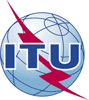 国 际 电 信 联 盟电信标准化局国 际 电 信 联 盟电信标准化局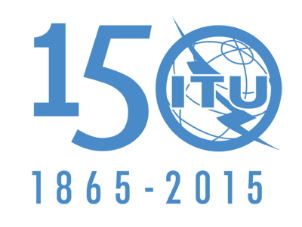 文号：电话：传真：电信标准化局第149号通函COM 17/MEU+41 22 730 5866+41 22 730 5853–	致国际电联各成员国主管部门电子
邮件：
tsbsg17@itu.int抄送：–	ITU-T部门成员；–	ITU-T部门准成员；–	ITU-T学术成员；–	第17研究组正副主席；–	电信发展局主任；–	无线电通信局主任事由：批准ITU-T X. 1525新建议书